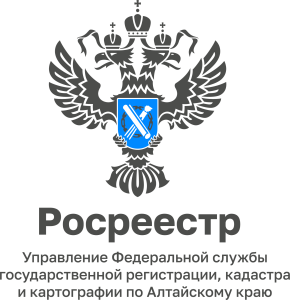 Вопрос: Возможно, ли подать заявление на государственную регистрацию в электронном виде?Отвечает специалист-эксперт Тальменского отдела Росреестра Голякова Ольга Алексеевна:Да, возможно. Вы можете подать заявление в электронном виде через:- Единый портал государственных и муниципальных услуг «Госуслуги»;- официальный сайт Росреестра.Заявления и прилагаемые к нему документы должны быть подписаны усиленной квалифицированной электронной подписью (ЭП).